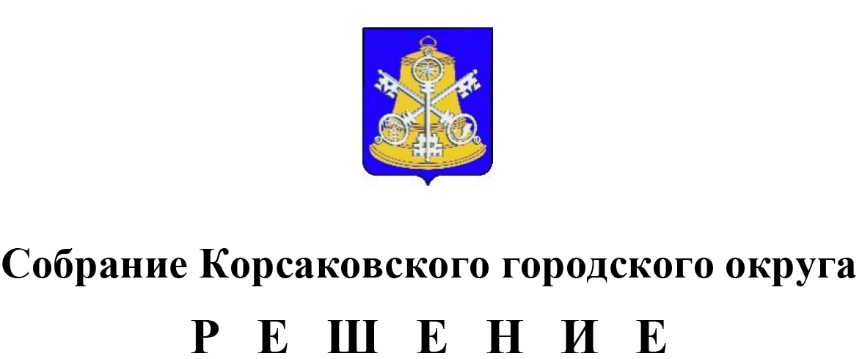 Принято _21.02.2023___№    ___20______На     5-м      заседании     7-го созыва       .О внесении изменений в решение Собрания Корсаковского городского округа от 29.04.2022 № 196 «Об утверждении Положения о денежном содержании председателя и заместителя председателя контрольно-счетной палаты Корсаковского городского округа»На основании статей 6, 38, 53 Федерального закона от 06.10.2003 № 131-ФЗ «Об общих принципах организации местного самоуправления в Российской Федерации», статьи 86 Бюджетного кодекса Российской Федерации, статьи 44 Устава муниципального образования «Корсаковский городской округ» Сахалинской области Собрание РЕШИЛО:Внести в Положение о денежном содержании председателя и заместителя председателя контрольно-счетной палаты Корсаковского городского округа, утвержденное решением Собрания Корсаковского городского округа от 29.04.2022 № 196 (далее –Положение), изменения, изложив подпункт 1 пункта 2.1 раздела 2 Положения   в следующей редакции:     «2.1. К дополнительным выплатам председателю и заместителю председателя контрольно-счетной палаты относятся: ежемесячное денежное поощрение: председателю контрольно-счетной палаты в размере 3,1 должностного оклада; заместителю председателя контрольно-счетной палаты в размере 2,6 должностного оклада.». 2. Действие настоящего решения распространяется на правоотношения, начиная с 01.02.2023. 3. Опубликовать настоящее решение в газете «Восход».Председатель СобранияКорсаковского городского округа                                                                              Л.Д. ХмызМэрКорсаковского городского округа                                                                               А.В. Ивашов